Język angielski – klasa  VIII - 22.05.2020Topic: We are describing people.Temat: Opisujemy ludziDzisiaj przypomnimy sobie stopniowanie przymiotników i nadal pamiętamy słownictwo dotyczące naszego wyglądu. Pamiętamy wszystkie słowa, które poznaliśmy na ostatniej lekcji. Jeśli ich nie pamiętasz, to możesz zerknąć do nich – zamieszczę je poniżej tej lekcji.        I zagadnienia gramatyczne również.STOPNIOWANIE PRZYMIOTNIKÓWPamiętamy, że przymiotniki ( jaki? jaka? Jakie?) można stopniować np.:Ola jest szczupła  - to stopień równyKasia jest szczuplejsza – to stopień wyższy (porównawczy)Basia jest najszczuplejsza  – to stopień najwyższy Zatem:Krótkie przymiotniki takie jak: tall – wysoki         strong – silny      big – duży       fat – gruby                  funny – zabawnyDługie przymiotniki takie jak:Dangerous – niebezpieczny          expensive – drogi              beautiful– piękny Stopniujemy w inny sposóbSą jeszcze przymiotniki, które stopniujemy w sposób nieregularny i ich się trzeba nauczyć na pamięć, takie jakGood – dobry ( lepszy, najlepszy)       bad – zły ( gorszy, najgorszy)Porównajmy zatem dwie postacie: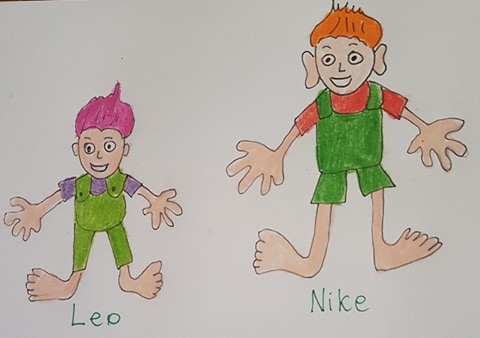 Leo jest niższy niż Nike – Leo is shorter than Nike. Nike ma większe stopy niż Leo – Nike has bigger feet than Leo.than – znaczy „niż”Zadanie 1Przetłumacz zdania ( Jeśli nie pamiętasz słownictwa, to zerknij na materiały poniżej dzisiejszej lekcji – Dla przypomnienia!!!)Leo ma mniejsze uszy niż Nike ………………………………………..Nike ma większe dłonie niż Leo ……………………………………….Nike ma większe uczy niż Leo ………………………………………..Nike jest wyższy niż Leo ……………………………………………...Zadanie 2A teraz opiszmy osoby na obrazku: Np.: Greta jest najwyższa ze wszystkich ludzi na obrazku. Greta is the tallest of all people in the picture.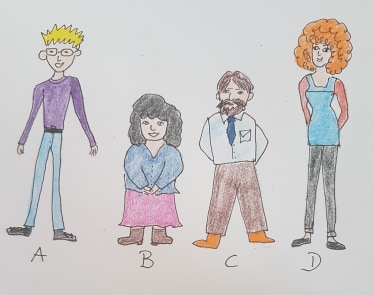 Betty jest najniższa ze wszystkich ludzi na obrazku – Betty is ……. …………………………of all people in the picture. Tom jest najszczuplejszy ze wszystkich ludzi na obrazku.Tom …..     ……..  ……………… of all people in the picture.Greta ma najdłuższe nogi ze wszystkich ludzi na obrazku. Greta has ……    ……………….. legs of all people in the picture.Adam jest najsilniejszy ze wszystkich ludzi na obrazku. Adam …..   ………      …………….. ……. …….. ……….. ……. ……… ………………….. .Zadanie 3. Uzupełnij luki w zdaniach wyrazami z ramki, patrząc na obrazek. 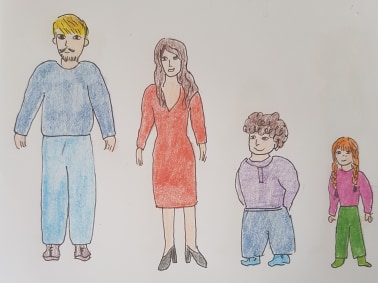 My familyThis is my Family. There are four people in my family. My dad is tall  and  slim .His eyes are blue.  He has straight …………..  and ………….. hair.My mum is ………… and ………………… .Her eyes are brown. She has long and ………… brown hair. My brother is chubby and ………….. . His eyes are brown. He has short  ………….. and ……………. hair. And me. I am short and slim. My eyes are green. I ……….. long  and………….hair.Zadanie 4Przyporządkuj wyrazy z ramki do odpowiedniej kolumny w tabelce:Zadanie 5 Utwórz opis osoby na obrazku. Popatrz na opisy w zadaniach powyżej.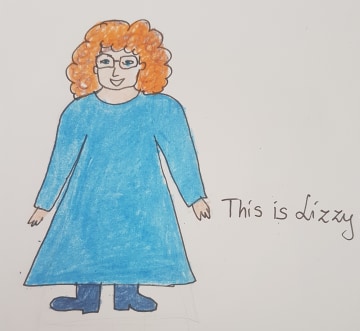 Twój opis …………………………………………………………………………………..………………………………………………………………………………………………………………………………………………………………………….……………………………………………………………………………………Dla przypomnienia!!!!Adjective - przymiotnikComparative ( porównawczy)Stopień wyższySuperlative – stopień najwyższytalltallerthe talleststrongstrongerthe strongestBig biggerthe biggestlonglongesrthe longestAdjective - przymiotnikComparative ( porównawczy)Stopień wyższySuperlative – stopień najwyższydangerousmore dangerousthe most dangerous expensivemore expensivethe most expensivebeautifulmore beautifulthe most beautifulAdjective - przymiotnikComparative ( porównawczy)Stopień wyższySuperlative – stopień najwyższygoodbetterthe bestbadworsethe worstABCDTomBettyAdamGreta   tall    short    slim     red       blonde    brown        curly                                         wavy     havetall   blue   blonde    slim       brown     curly    chubby     grey     straight     short     wavy         green      spiky      long     havy      Body Eyes HairBigTallChubbySlimShortLongStrongSmallStraightDużyWysokiPulchnySzczupłyKrótkiDługiSilnyMałyProsteCzasownik „to have” – miećI have –       Ja mamYou have – Ty maszHe has     - On maShe has    - Ona maIt has       -  Ono maWe have –   My mamyYou have –  Wy macieThey have – Oni mająZauważ, że postać tego czasownika zmienia się w III osobie liczbie pojedynczejCzasownik „to have” – miećI have –       Ja mamYou have – Ty maszHe has     - On maShe has    - Ona maIt has       -  Ono maWe have –   My mamyYou have –  Wy macieThey have – Oni mająZauważ, że postać tego czasownika zmienia się w III osobie liczbie pojedynczejCzasownik „to have” – miećI have –       Ja mamYou have – Ty maszHe has     - On maShe has    - Ona maIt has       -  Ono maWe have –   My mamyYou have –  Wy macieThey have – Oni mająZauważ, że postać tego czasownika zmienia się w III osobie liczbie pojedynczejCzasownik „to have” – miećI have –       Ja mamYou have – Ty maszHe has     - On maShe has    - Ona maIt has       -  Ono maWe have –   My mamyYou have –  Wy macieThey have – Oni mająZauważ, że postać tego czasownika zmienia się w III osobie liczbie pojedynczejRzeczowniki w liczbie pojedynczejRzeczowniki w liczbie pojedynczejRzeczowniki w liczbie mnogiejRzeczowniki w liczbie mnogiejfinger – palec u rękileg - nogaSą też wyjątki:Foot - stopa finger – palec u rękileg - nogaSą też wyjątki:Foot - stopa fingers – palce u rekilegs - nogiPamiętamy, że liczbę mnogą tworzymy przez dodanie „s” na końcu wyrazu!!!!Postać liczby mnogiej bywa też zupełnie inna ( WYJĄTEK): Feet  – stopy I to trzeba zapamiętać!!!!fingers – palce u rekilegs - nogiPamiętamy, że liczbę mnogą tworzymy przez dodanie „s” na końcu wyrazu!!!!Postać liczby mnogiej bywa też zupełnie inna ( WYJĄTEK): Feet  – stopy I to trzeba zapamiętać!!!!